Publicado en Barcelona el 10/08/2018 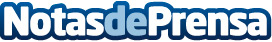 El Impacto de Sostenibilidad de Schneider Electric 2018-2020 supera su meta del segundo trimestre de 2018 Schneider Electric mide su progreso de sus compromisos de sostenibilidad a través de 21 indicadores para el periodo 2018-2020, dos tercios de los cuales corresponden a nuevos programas. Gracias a las soluciones de EcoStruxure, se evitó la emisión de 19 millones de toneladas de CO2. 8 de los 21 indicadores han superado sus objetivos del trimestreDatos de contacto:Prensa Schneider Electric935228600Nota de prensa publicada en: https://www.notasdeprensa.es/el-impacto-de-sostenibilidad-de-schneider Categorias: Ecología Software Recursos humanos Otras Industrias http://www.notasdeprensa.es